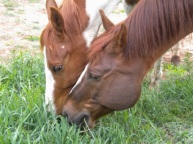 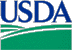              Equine 2015VMO QuestionnaireINTRODUCTIONBeginning time	_____Section A—InventoryThe next several questions relate to equids that are considered “residents” of this operation. A resident equid is one that has spent, or is expected to spend, more time at this operation than at any other operation throughout the year. In other words, this operation may be considered the animal’s “home base.” Resident equids will be referred to throughout this questionnaire.1.	How many of the following equids, including foals, are considered residents of this	operation as of today (whether or not they are present on the operation today)?	a.	Donkeys or burros		_____	b.	Mules		_____	c.	Ponies		_____	d.	Miniature horses		_____	e.	Horses (excluding miniature horses)		_____	f.	Other resident equids (specify: _________________________)		_____	g.	Total [Add questions 1a–1f.]		_____	[If question 1g = 0, SKIP to Office Use Only section.]2.	As of today, how many resident equids are:	a.	Less than 6 months		_____	b.	6 months through 1 year (23 months)		_____	c.	2 to 3 years		_____	d.	4 to 5 years		_____	e.	6 to 10 years		_____	f.	11 to 15 years		_____	g.	16 to 20 years		_____	h.	21 years or older		_____	i.	Total [should equal question 1g]		_____	[If questions 2c through 2h = 0, SKIP to section B.]3.	As of today, how many resident equids 2 years of age or older are:	a.	Broodmares		_____	b.	Stallions		_____4.	How many nonresident equids were on this operation for longer	than 30 days during the previous 12 months? [Enter 0 if none.]		_____Section B—Vaccination Practices1.	Were any resident equids vaccinated in the previous 12 months?		1 Yes    3 No[If question 1 = No, SKIP to question 8.]2.	Were any resident equids 1 year of age or	less vaccinated in the previous 12 months?		1 Yes    3 No    4 NA (no resident equids ≤1 yr)[If question 2 = No or NA, SKIP to question 4.]3.	How many of the resident equids 1 year of age or less were	vaccinated for the following diseases in the previous 12 months?			All	Some	None	Don’t know	a.	Flu (influenza)		1	2	3	4	b.	Strangles (Strep equi)		1	2	3	4	c.	Herpesvirus (also called EHV or rhino)		1	2	3	4	d.	Rabies		1	2	3	4	e.	West Nile virus		1	2	3	4	f.	Eastern and Western encephalitis (sleeping		sickness) [EEE and WEE]		1	2	3	4	g.	Tetanus		1	2	3	4	h.	Equine viral arteritis (EVA)		1	2	3	4	i.	Venezuelan equine encephalitis (VEE)		1	2	3	4	j.	Clostridium perfringens (C&D)		1	2	3	4	k.	Potomac horse fever (PHF)		1	2	3	4	l.	Rotavirus		1	2	3	4	m.	Anthrax		1	2	3	4	n.	Lyme disease		1	2	3	4	o.	Botulism		1	2	3	4	p.	Snake venom		1	2	3	4	q.	Other (specify: _____________________)		1	2	3	44.	Were any resident broodmares vaccinated 	in the previous 12 months?		1 Yes    3 No    4 NA (no resident broodmares)        [If question 4 = No or NA, SKIP to question 6.]5.	How many of the resident broodmares were vaccinated	for the following diseases in the past 12 months?			All	Some	None	Don’t know	a.	Flu (influenza)		1	2	3	4	b.	Strangles (Strep equi)		1	2	3	4	c.	Herpesvirus (also called EHV or rhino)		1	2	3	4	d.	Rabies		1	2	3	4	e.	West Nile virus		1	2	3	4	f.	Eastern and Western encephalitis (sleeping		sickness) [EEE and WEE]		1	2	3	4	g.	Tetanus		1	2	3	4	h.	Equine viral arteritis (EVA)		1	2	3	4	i.	Venezuelan equine encephalitis (VEE)		1	2	3	4	j.	Clostridium perfringens (C&D)		1	2	3	4	k.	Potomac horse fever (PHF)		1	2	3	4	l.	Rotavirus		1	2	3	4	m.	Anthrax		1	2	3	4	n.	Lyme disease		1	2	3	4	o.	Botulism		1	2	3	4	p.	Snake venom		1	2	3	4	q.	Other (specify: _____________________)		1	2	3	46.	Were any resident equids over 1 year of age 	(excluding resident broodmares) vaccinated	in the previous 12 months?		1 Yes    3 No    4 NA (no resident equids, excluding broodmares, >1 year)[If question 6 = No or NA, SKIP to question 8.]7.	How many of the resident equids over 1 year of age 	(excluding resident broodmares) were vaccinated for	the following diseases in the past 12 months?			All	Some	None	Don’t know	a.	Flu (influenza)		1	2	3	4	b.	Strangles (Strep equi)		1	2	3	4	c.	Herpesvirus (also called EHV or rhino)		1	2	3	4	d.	Rabies		1	2	3	4	e.	West Nile virus		1	2	3	4	f.	Eastern and Western encephalitis (sleeping		sickness) [EEE and WEE]		1	2	3	4	g.	Tetanus		1	2	3	4	h.	Equine viral arteritis (EVA)		1	2	3	4	i.	Venezuelan equine encephalitis (VEE)		1	2	3	4	j.	Clostridium perfringens (C&D)		1	2	3	4	k.	Potomac horse fever (PHF)		1	2	3	4	l.	Rotavirus		1	2	3	4	m.	Anthrax		1	2	3	4	n.	Lyme disease		1	2	3	4	o.	Botulism		1	2	3	4	p.	Snake venom		1	2	3	4	q.	Other (specify: _____________________)		1	2	3	4Note to data collector: Cross check answers to question 8 (vaccines administered) against those for same vaccines (a through p) in questions 3, 5, and 7.8. 	We would like to understand why people do not use specific equine vaccines. For the vaccines listed below, indicate whether the vaccine was administered to any resident equid on the operation during the previous 12 months. If not administered, give the primary reason for not administering the vaccine.				Administered?	Code	a.	Flu (influenza)		1 Yes    3 No	_____	b.	Strangles (Strep equi)		1 Yes    3 No	_____	c.	Herpesvirus (also called EHV or rhino)		1 Yes    3 No	_____	d.	Rabies		1 Yes    3 No	_____	e.	West Nile virus		1 Yes    3 No	_____	f.	Eastern and Western encephalitis (sleeping		sickness) [EEE & WEE]		1 Yes    3 No	_____	g.	Tetanus		1 Yes    3 No	_____	h.	Equine viral arteritis (EVA)		1 Yes    3 No	_____9.	If question 8c = Yes (herpesvirus), for those animals vaccinated against 	EHV/rhino, how often in the previous 	12 months did you vaccinate the 	following resident equids?	a.	Age 1 year or less 		_____ # times/yr   1 NA	b.	Broodmares		_____ # times/yr   1 NA	c.	Equids over 1 year (excluding resident broodmares)		_____ # times/yr   1 NA10.	Which EHV vaccine product(s) was used? (See attached sheet for code(s).)	[Enter all product codes that apply for each category.]	a.	Age 1 year or less		__________	b.	Broodmares		__________	c.	Equids over 1 year (excluding resident broodmares)		__________Section C—Internal Parasite Control and Management1.	In the previous 12 months, were any resident equids dewormed 	at least once?		1 Yes    3 No [If question 1 = No, SKIP to question 6.]2.	In the previous 12 months, were any resident equids dewormed 	for the following reasons?	a.	General prevention measure		1 Yes    3 No	b.	Equids had previous colic problem		1 Yes    3 No	c.	Worms were seen		1 Yes    3 No	d.	Equids were thin or doing poorly		1 Yes    3 No	e.	Rubbing tail		1 Yes    3 No	f.	Fecal test results indicated a need		1 Yes    3 No	g.	Other (specify: _____________________________)		1 Yes    3 No3.	Of the reasons for deworming in the previous question, what	was the primary reason for deworming resident equids in 	the previous 12 months? [Check one only.]	1	General prevention measure	2	Equids had previous colic problem	3	Worms were seen	4	Equids were thin or doing poorly	5	Rubbing tail	6	Fecal test results indicated a need	7	Other4.	What deworming program is currently in use for	the following equids? [Enter all codes that apply.]				# times majority of				equids dewormed in			Code	previous 12 months	a.	Less than 6 months old	_____	_____	b.	6 months through 1 year old (23 months)	_____	_____	c.	Broodmares	_____	_____	d.	Stallions	_____	_____	e.	All other equids 2 to 3 years old	_____	_____	f.	All other equids 4 years or older	_____	_____5.	What types of deworming products were used in the previous 	12 months and what was the maximum number of times they 	were used? [For products used, circle the maximum number 	of times administered to any equid.]				Maximum number of times				administered to any equid				in the last 12 months	a. 	Ivermectin		1 Yes    3 No	1      2      3      4      5     6+	b. 	Ivermectin/praziquantel 		(e.g., Equimax, Zimecterin Gold)		1 Yes    3 No	1      2      3      4      5     6+	c. 	Moxidectin (e.g., Quest)		1 Yes    3 No	1      2      3      4      5     6+	d. 	Moxidectin/praziquantel (e.g., Quest +)			1      2      3      4      5     6+	e. 	Fendendazole (e.g., Panacur, 		Panacur, Safe-Guard)		1 Yes    3 No	1      2      3      4      5     6+	f.  	Power Pack or Safeguard Powerdose 		(e.g., Fendendazole double dose given		5 days in a row; count a 5-day course		of treatment as one time.)		1 Yes    3 No	1      2      3      4      5     6+	g. 	Oxibendazole (e.g., Anthelcide EQ)		1 Yes    3 No	1      2      3      4      5     6+	h. 	Piperazine		1 Yes    3 No	1      2      3      4      5     6+	i.  	Pyrantel pamoate 		(e.g., Strongid paste, Exodus)		1 Yes    3 No	1      2      3      4      5     6+	j.  	Pyrantel tartrate 		(e.g., Strongid C 2X daily dewormer)		1 Yes    3 No	1      2      3      4      5     6+	k. 	Levamisol		1 Yes    3 No	1      2      3      4      5     6+	l.  	Other (specify: ______________)		1 Yes    3 No	1      2      3      4      5     6+6.	In the previous 5 years, have you ever had a fecal egg count 	performed on feces from resident equids?		1 Yes    3 No    4 Don’t know[If question 6 = No or DK, SKIP to question 8.]7.	For the following category of equids, how often do you typically 	have fecal egg counts done? [Count pre- and post-fecal egg count	for fecal egg reduction test as one time.]				Code	a.	Less than 6 months old		_____ 	b.	6 months through 1 year old (23 months)		_____ 	c.	Broodmares		_____	d.	Stallions		_____ 	e.	All other equids 2 to 3 years old		_____	f.	All other equids 4 years or older		_____8.	In the previous 5 years, did you consult your veterinarian about a 	parasite control strategy tailored specifically for your farm/operation?		1 Yes    3 No[If question 8 = No, SKIP to question 10.]9.	Did your veterinarian recommend:	a.	Fecal testing predeworming?		1 Yes    3 No 	b.	Fecal testing postdeworming?		1 Yes    3 No 	c.	Frequent removal of manure from pasture/grazing area?		1 Yes    3 No 	d.	Rotating pastures?		1 Yes    3 No 	e.	Combination deworming (using two or more dewormers at once?)		1 Yes    3 No	f.	Other? (specify: ________________________)		1 Yes    3 No 10.	How concerned are you about drug resistance in equine internal parasites?	[Check one only.]	1	Never heard of it	2	Not concerned	3	Slightly concerned	4	Moderately concerned	5	Very concerned11.	Have you ever had your equids examined for drug-resistant parasites 	using fecal egg count reduction test (also called FECRT, egg	reappearance test, or other test)?		1 Yes    3 No12.	Have you ever had a documented case of drug-resistant	equine internal parasites on your farm?		1 Yes    3 No	If Yes, which drugs? [See list of anthelmintic/dewormer codes.]		_____________13.	Have you ever changed your deworming plan based on	drug-resistant parasites?		1 Yes    3 No	If Yes, why?	a.	Known problem		1 Yes    3 No 	b.	Concern about potential problem		1 Yes    3 No Section D—Tick Control and Management1.	Do you check your equids for ticks?		1 Yes    3 No [If question 1 = No, SKIP to question 11.]2.	How often do you or others check your equids for ticks? [Check one only.]	1	Daily	2	After a specific activity (e.g., trail riding)	3	Several times a week	4	No specific routine	5	Never3.	What method do you use to check for ticks? [Check all that apply.]		Routine grooming		Palpate in mane		Palpate in tail head and under tail		Visual inspection		Other (specify: ________________________________)4.	In the previous 12 months, have you observed ticks on any of your equids?		1 Yes    3 No [If question 4 = No, SKIP to question 11.]5.	In what location(s) on your equids did you identify ticks? [Check all that apply.]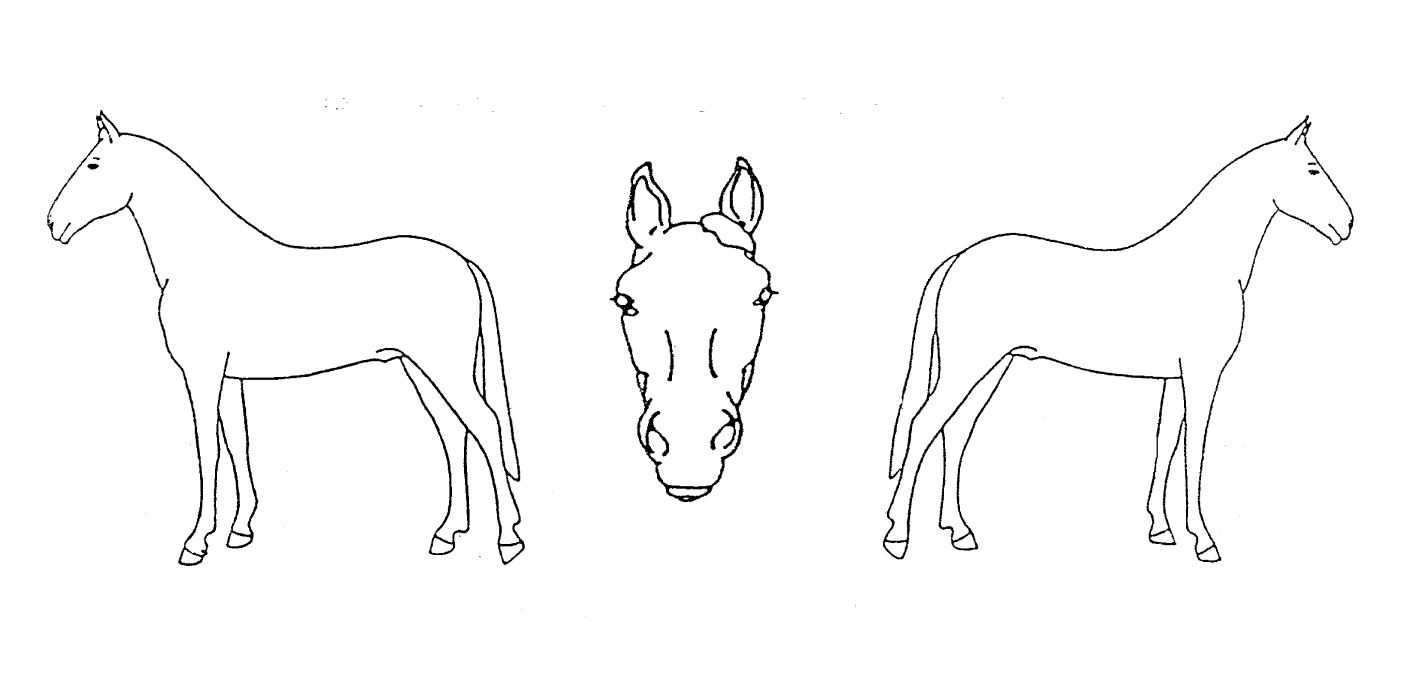 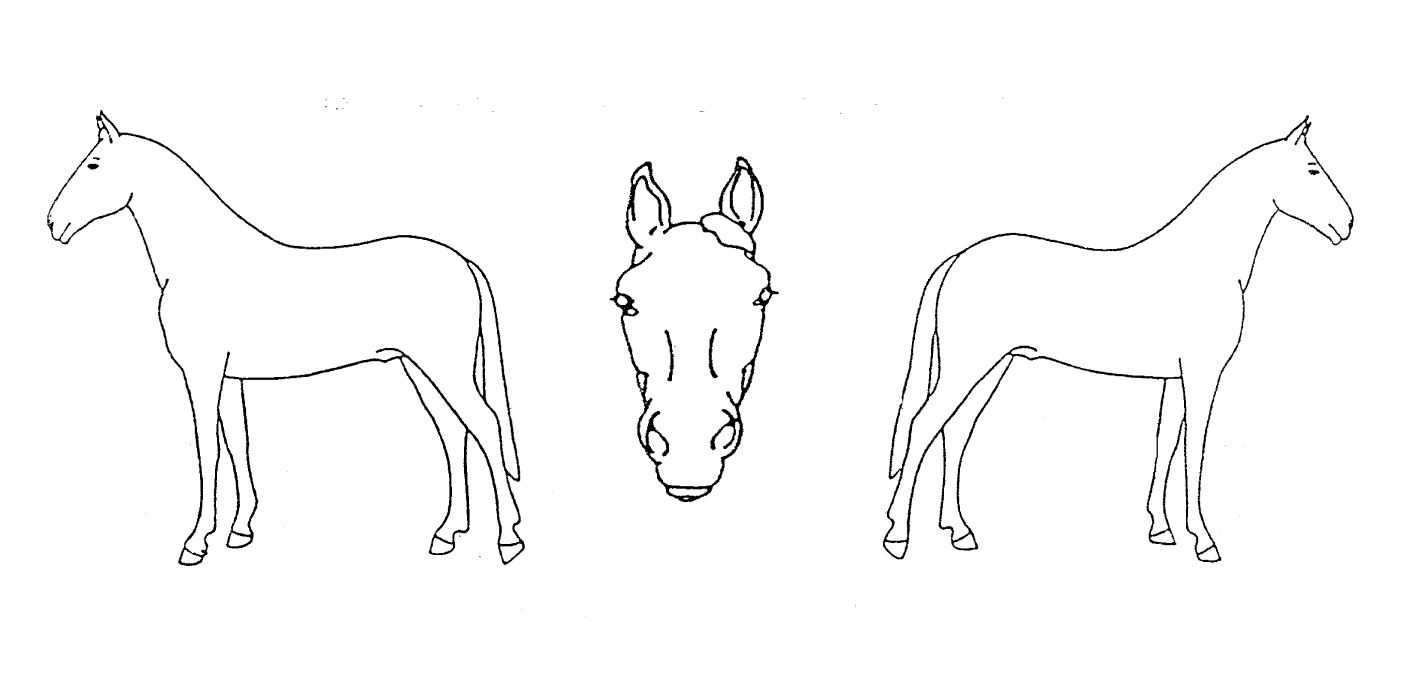 		Ears (A)		Crest/mane (B)		Jaw line (C)		Elbow/girth area (D)		Sheath or udder (E)		Between upper thighs (F)		Tail and under tail (G)		Other (specify: ______________________________)6.	Where is the most common location you find ticks on your equids?	[Enter letter from question 5 horse diagram.]		_____ letter7.	After which activities do you most often observe equids with ticks?	[Check one only.]	1	On pasture	2	Trail riding	3	Cross-country competitions	4	Other (specify: __________________________________)8.	Were the ticks you observed on your equids in the previous 	12 months identified by type (species of tick)?		1 Yes    3 No    4 Don’t know[If question 8 = No or Don’t know, SKIP to question 11.]9.	Who definitively identified the type or species of tick in question 8?	[Check one only.]	1	Owner	2	Stable manager	3	Extension agent	4	Veterinarian	5	Diagnostic laboratory	6	Other (specify: _____________________________)10.	What type of ticks were found on equids? [Enter code(s) for all types identified.]	__________ code(s)11.	In the previous 12 months, have any equids on this operation 	had the following tick-borne disease(s) and, if Yes, how was	the disease diagnosed? 				Diagnosis by:				Laboratory				confirmation	Veterinarian	a.	Lyme disease		1 Yes    3 No	1 Yes  3 No	1 Yes  3 No	b.	Anaplasmosis		1 Yes    3 No	1 Yes  3 No	1 Yes  3 No	c.	Equine piroplasmosis (EP)		1 Yes    3 No	1 Yes  3 No	1 Yes  3 No	d.	Tick paralysis		1 Yes    3 No	1 Yes  3 No	1 Yes  3 No	e.	Other (specify: ______________)		1 Yes    3 No	1 Yes  3 No	1 Yes  3 No12.	In the previous 5 years, approximately how often have you observed 	ticks on your equids during the following time periods?			Never	Monthly 	Weekly	Daily		a.	December–February		1		2	3	4			b.	March–May		1		2	3	4				c.	June–August		1		2	3	4			d.	September–November		1		2	3	4	[If questions 12a–12d ALL = 1, SKIP to question 14.]13.	What was the typical level of tick infestation for the following 	time periods over the previous 5 years:			Level of infestation (ticks/equid)				Low	Medium	High			None	(1–4)	(5–20)	(>20)	a.	December–February?		1	2	3	4	b.	March–May?		1	2	3	4	c.	June–August?		1	2	3	4	d.	September–November?		1	2	3	414.	Do you treat your equids in order to control ticks?		1 Yes    3 No	If Yes, enter codes for products used: 		__________ (code(s)[If question 14 = No, SKIP to question 16.]15.	How often do you treat equids to control ticks? [Check one only.]	1	Daily (regardless of location or activity)	2	When on pasture	3	When trail ridden	4	When you see ticks	5	Other (specify: ____________________)16.	Which of these habitats has your equid(s) spent time in over	the previous 12 months?	a.	Developed (residential, commercial, or areas with a high		percentage of constructed materials)		1 Yes    3 No	b.	Shrubland (shrubland, mixed shrubs/grasses/young trees,		areas with vegetation less than 20 ft high)		1 Yes    3 No	c.	Forested (deciduous, evergreen, mixed areas with tree coverage)		1 Yes    3 No	d.	Grasslands (majority of coverage related to upland grasses,		might be used for grazing, not intensively managed)		1 Yes    3 No	e.	Wetlands (areas where the area is periodically saturated or		covered with water)		1 Yes    3 No	f.	Cultivated (pastures, agricultural crops, areas that are		intensively managed)		1 Yes    3 No	g.	Recreational areas (urban parks, trails)		1 Yes    3 No17.	Do you use landscape modifications (e.g., weed control,	pasture mowing, vegetation-free zones) to reduce the 	tick populations on your operation?		1 Yes    3 No18.	Do you prevent equids from grazing in forested/ 	wooded areas by fencing these areas?		1 Yes   3 No   4 NA (no forested/wooded areas)19.	Where do you obtain your information on ticks and tick control	on equids? [Rank your top three with the numbers 1, 2, and 3.]	a.	Veterinarian		_____	b.	Diagnostic laboratory		_____	c.	Books		_____	d.	Internet		_____	e.	Equine magazines		_____	f.	Feed store		_____	g.	Veterinary product store		_____	h.	Extension agent		_____	i.	Scientific peer-reviewed literature		_____	j.	Other owners/trainer, etc.		_____	k.	Other (specify: ____________________________________)		_____Section E—Lameness Occurrence and ManagementA lameness problem is defined as an abnormality in gait such thatthe equid cannot be used for its intended purpose or can only be usedwith intervention (e.g., medication, corrective shoeing, rest). Horses that receive intervention to prevent lameness would not be included.1.	How many resident equids have a lameness problem today?		_____ #2.	In the table below, enter the number of resident equids that	had any lameness problem during the previous 12 months even if they 	died or are no longer on the premises. For this table,  use the age of the 	animal today. [Count each equid only one time even if it had more than one episode	of lameness during the past 12 months and even if the equid was affected by 	more than one cause of lameness.]	b.	Total number of resident equids that have been lame in the previous 12 months (sum of 2a)	_____ #	[If question 2b = 0, SKIP to question 14 column 1 only.]3.	In the table below, enter the number of resident equids in each age group affected 	at any time during the previous 12 months by the conditions listed. For equids	with more than one type of problem, count each problem separately, but do not count a	recurrence of the same problem in the same individual more than once per equid.	The same condition affecting more than one leg/foot should be counted only one 	time per animal. For this section, use the age of the animal today.4.	During the previous 12 months, how many resident equids intended for the 	 	following purposes were lame?	a.	Pleasure		_____ #	b.	Show or competition		_____ #	c.	Breeding		_____ #	d.	Racing		_____ #	e.	Farm or ranch work		_____ #	f.	Lesson or school horse		_____ #	g.	Other (specify: _____________________________________)		_____ #	h.	Total [should equal question 2b]		_____ #5.	During the previous 12 months, how many resident equids of the following genders were lame?	a.	Intact male (stallion or colt)		_____ #	b.	Castrated male		_____ #	c.	Female, nonpregnant		_____ #	d.	Female, pregnant		_____ #	e.	Female, spayed		_____ #	f.	Total [should equal question 2b]		_____ #6.	During the previous 12 months, how many resident equids of the following breeds were lame?	a.	Appaloosa		_____ #	b.	Arabian		_____ #	c.	Draft breed		_____ #	d.	Morgan		_____ #	e.	Mustang		_____ #	f.	Paint horse		_____ #	g.	Saddlebred		_____ #	h.	Standardbred		_____ #	i.	Tennessee walking horse		_____ #	j.	Thoroughbred		_____ #	k.	Quarter horse		_____ #	l.	Warmblood breed		_____ #	m.	Mule		_____ #	n.	Donkey or burro		_____ #	o.	Miniature horse		_____ #	p.	Other registered breed (specify: _____________________________)		_____ #	q.	Other nonregistered breed (specify: _____________________________)	_____ #	r.	Total [should equal question 2b]		_____ #7.	During the previous 12 months, how many of the lame equids 	had the following outcomes?	a.	Recovered or sound and remained sound		_____ #	b.	Recovered but same problem later recurred		_____ #	c.	Recovered but were affected by a different problem		_____ #	d.	Improved but still had lameness		_____ #	e.	No improvement or worse		_____ #	f.	Sold or given away due to lameness		_____ #	g.	Died or euthanized due to lameness		_____ #	h.	Other (specify: ________________________________________)		_____ #	i.	Total [should equal question 2b]		_____ #8.	During the previous 12 months, how many of the lame equids had 	a lameness problem that lasted:	a.	Less than 1 week?		_____ #	b.	1 week up to 1 month?		_____ #	c.	1 month up to 6 months?		_____ #	d.	6 months up to 12 months?		_____ #	e.	12 months or more?		_____ #	f.	Total [should equal question 2b]		_____ #9.	During the previous 12 months, how many of the lame equids accumulated 	the following times of lost use when the equid could not be used 	at all because of lameness?	a.	Less than 1 week?		_____ #	b.	1 week up to 1 month?		_____ #	c.	1 month up to 6 months?		_____ #	d.	6 months up to 12 months?		_____ #	e.	12 months or more?		_____ #	f. 	Total [should equal question 2b]		_____ #10.	During the previous 12 months, for how many lame equids did the use of the equid	permanently change to each of the following as a result of lameness?	a.	No change of use		_____ #	b.	Pleasure riding		_____ #	c.	Different type of show or competition (not betting)		_____ #	d.	Breeding		_____ #	e.	Racing		_____ #	f.	Farm or ranch work		_____ #	g.	Companion animal		_____ #	h.	Retired from all use and turned out or kept as a pet		_____ #	i.	Other use (specify: ___________________________________)		_____ #	j.	Total [should equal question 2b]		_____ #11.	During the previous 12 months, for how many lame equids was a 	veterinarian consulted?		_____ #12.	During the previous 12 months, what was the total cost for:	a.	Medical and surgical care or services for lameness (includes		veterinary services, treatments from other types of practitioners,		and prescription or over-the-counter medications and supplements)?		$ _____	b.	Corrective hoof trimming or shoeing for lameness?		$ _____	c.	Special tack and riding equipment (protective boots, bandages, leg wraps)?		$ _____	d.	Other lameness related? (specify: ________________________________)		$ _____13.	Who was the primary provider of hoof care for the treatment of a lameness problem?	a.	Farrier		_____ #	b.	Hoof trimmer or barefoot trimmer		_____ #	c.	Owner or employee		_____ #	d.	Veterinarian		_____ #	e.	Other (specify: _______________________________)		_____ #	f.	No hoof care provided for lameness problem		_____ #14.	During the previous 12 months, how many resident equids received the following	therapies to prevent or treat lameness? [Equids may be counted more	than once.]			Prevention	Treatment	a.	Complete rest		_____ #	_____ #	b.	Controlled or restricted exercise		_____ #	_____ #	c.	Routine hoof trimming without shoes		_____ #	_____ #	d.	Routine hoof trimming with routine shoeing		_____ #	_____ #	e.	Corrective hoof trimming without shoes		_____ #	_____ #	f.	Corrective shoeing		_____ #	_____ #	g.	Ice, cold hosing, cold or heat therapy		_____ #	_____ #	h.	Nonsteroidal, anti-inflammatory medications (phenylbutazone [bute],		flunixin meglumine [Banamine®], Surpass®, etc.)		_____ #	_____ #	i.	Corticosteroid anti-inflammatory medications		_____ #	_____ #	j.	Other injectable medications (PSGAG, HA)		_____ #	_____ #	k.	Nutritional supplements or nutriceuticals		_____ #	_____ #	l.	Site-specific injections (joints, tendon sheaths, bursae, etc.)		_____ #	_____ #	m.	Chiropractic		_____ #	_____ #	n.	Acupuncture		_____ #	_____ #	o.	Laser treatments		_____ #	_____ #	p.	Therapeutic ultrasound		_____ #	_____ #	q.	Shockwave therapy		_____ #	_____ #	r.	Massage		_____ #	_____ #	s.	Other alternative medicine (specify: _______________________)	_____ #	_____ #	t.	Other treatments (specify: ____________________________)		_____ #	_____ #Section F—Equine Health Care ExpensesThe purpose of this section is to capture the cost of selected aspects of equine care (e.g., veterinary care, hoof/feet care, feeding costs, and insect control). Refer to the tear-off worksheet at the end of the questionnaire. Use this worksheet to summarize expenses for question 1 and questions 6 through 9.1.	What percentage of the forage fed to resident equids on 	this operation in the previous 12 months was:a.	Purchased hay (including pelleted or cubed hay)		_____ %b.	Operation-grown and produced hay		_____ %c.	Pasture		_____ %	Total		100%	[If question 1c = 0, SKIP to question 3.]2.	How many acres of pasture were used for grazing	of resident equids in the previous 12 months?		_____ acres	a.	For how many months were resident equids grazing pasture?		_____ mo	b.	On average, how many equids grazed on pasture?		_____ #3.	Did you feed grain/concentrate/energy source (beyond hay or 	pasture forage; excluding a vitamin/mineral or joint supplement)	during the previous 12 months?		1 Yes    3 No	[If question 3 = No, SKIP to question 6.]4.	What percentage of the grain/concentrate/energy source fed to	equids during the previous 12 months (excluding vitamin/mineral 	or joint supplements) was from the following sources:	a.	Purchased in bags (retail source)?		_____ %	b.	Bulk delivery from retail source?		_____ %	c.	Bulk delivery from nonretail source?		_____ %	d.	Home grown?		_____ %	e.	Other? (specify: ____________________________)		_____ %		Total		100%5.	If question 4a >0, what was the average cost per bag?		$ _____6.	How much hay did you feed equids in the previous 12 months?	_____ tons  OR  _____ bales	If bales, what was the average weight (in pounds) per bale?		_____ lb7.	What was the average cost of hay purchased for equids	in the previous 12 months? [If none purchased, enter 0.]..		$ _____ /ton   OR   $ _____ /bale8.	What did you spend on grain/concentrate/energy source/	pelleted feeds (excluding pelleted hay) in the previous 12 months?	[If no grain concentrate was fed, enter 0.]		$ _____9.	How much did you spend in the previous 12 months for the following 	equine health care items/services?	a.	Veterinary services and veterinary products (e.g., vaccines,		dewormers and other drugs, vitamin/mineral nutritional		supplements, joint supplements) and dental care		$ _____	b.	Hoof care and shoeing		$ _____	c.	Insect control (including sprays, roll-on, fly mask, feeding/feed-through 		fly control product, fly sheet, parasitic fly predators, mosquito		dunks, barn insect spray system, bug zapper, spot-on treatments)		$ _____Section G—Office Use Only1.	Enter interview response code:	1	Out of business	2	Refusal	3	Complete	4	Partial refusal	5	Inaccessible	6	Out of scope	7	No resident equids on July 12.	Enumerator note: If item 1 = 2 or 4, check the box below that best	explains the reason for refusal.	1	Does not want to commit time	2	Does not have necessary records available	3	Has participated in too many surveys	4	A bad time of year (time-consuming horse activities, second job, etc.)	5	Believes that this survey hurts the operator more than it helps	6	No reason given, or other miscellaneous reasons3.	Did respondent use any of the following to answer health questions?	a.	Records		1 Yes    3 No	b.	Memory		1 Yes    3 No	c.	Checked with veterinarian		1 Yes    3 No4.	Did respondent use/do any of the following to answer economic questions:	a.	Records		1 Yes    3 No	b.	Memory		1 Yes    3 No	c.	Checked with accountant		1 Yes    3 No	d.	Checked with veterinarian		1 Yes    3 No	e.	Checked with hay/feed supplier		1 Yes    3 NoSupplemental Worksheet for Section F – Equine Health Care ExpensesThe purpose of this worksheet is to provide guidance on which information should be used to calculate responses for Section F – Equine Health Care Expenses of the survey, focused on the cost of selected aspects of equine care (e.g., veterinary care, hoof/feet care, feeding costs, and insect control). This information may be available in your checkbook, bank and credit card statements, supporting tax documents, paid invoices and bills, and other financial and health records. [Question numbers refer to questions in Section F.]6. 	How much hay did you feed equids in the previous 12 months? 	_____ tons  OR  _____ bales 	If bales, what was the average weight (in pounds) per bale?		_____ lb7. 	What was the average cost for hay purchased for equids in the previous 12 months?	[Cross out the months not included in the previous 12 months.]8. How much did you spend on grain/concentrate/energy source in the previous 12 months?9a. How much did you spend in the previous 12 months on veterinary services and veterinary products and dental care?9b. How much did you spend in the previous 12 months on hoof care and shoeing?9c. What did you spend in the previous 12 months on insect and tick control?Reason codes for question 8Reason codes for question 81 = Concern of adverse reaction to vaccine5 = Financial constraints on equine expenditures2 = Vaccine considered ineffective6 = Did not get around to it3 = Little risk of disease exposure7 = Unaware this vaccine was available4 = Not recommended by veterinarian8 = Other reason (specify:                                   )Codes for question 41 = Dewormer product rotation (e.g., ivermectin then pyrantel)2 = Fecal egg count, treat according to results3 = Regular use of same dewormer4 = Daily deworming 5 = Equids are not dewormed (skip “# times” column)6 = NA (do not have the category of equid)Codes for question 71 = More often than annually2 = Annually3 = Less often than annually4 = Not done 5 = NA (do not have this category of equid)Codes for question 101 = American dog tick (Dermacentor variabilis)2 = Winter tick (Dermacentor albipictus)3 = Lone Star tick (Amblyomma americanum)4 = Brown dog tick (Rhipicephalus sanguineus)5 = Deer tick (also called black-legged tick) [Ixodes scapularis]6 = Spinose ear tick (Otobius megnini)7 = Rocky Mountain wood tick (Dermacentor andersoni)8 = Western black-legged tick (Ixodes pacificus)9 = Gulf Coast tick (Amblyomma maculatum)10 = Other (specify)Age (years)Age (years)Age (years)Age (years)Age (years)Age (years)<22–56–1011–1516–2021+a. Number of resident equids with lameness in the last 12 monthsAge (years)Age (years)Age (years)Age (years)Age (years)Age (years)<22–56–1011–1516–2021+Foot conditionsFoot conditionsFoot conditionsFoot conditionsFoot conditionsFoot conditionsFoot conditionsSole bruise or abscessLaminitisCoffin joint problemNavicular problem or diseaseOther foot problem
(specify:                         )Limb conditionsLimb conditionsLimb conditionsLimb conditionsLimb conditionsLimb conditionsLimb conditionsWound or laceration 
causing lamenessTendon, ligament, muscle (injury or contracture)Bone injury (fracture, splint, bucked shins)Angular limb deformity (crooked legs)Other limb problem 
(specify:                              )Joint problemsJoint problemsJoint problemsJoint problemsJoint problemsJoint problemsJoint problemsDevelopmental joint problem (OC, OCD)Sudden joint injury (strain, sprain)Joint infectionChronic joint problem (arthiritis)Other joint problem 
(specify:                   )Other conditionsOther conditionsOther conditionsOther conditionsOther conditionsOther conditionsOther conditionsBack pain or sorenessUnknown problemOther known problem
(specify:                        )# of tons purchasedCost 
per ton# of bales purchasedAverage weight 
per baleCost 
per baleSeptember 2014$$October 2014$$November 2014$$December 2014$$January 2015$$February 2015$$March 2015$$April 2015$$May 2015$$June 2015$$July 2015$$August 2015$$September 2015$$October 2015$$November 2015$$December 2015$$Total=$=$# of bags purchasedCost per bagEx: Senior feed20X$15=$300OatsX$=$Regular sweet feedX$=$Senior feedX$=$High performance feedX$=$Other pelleted feedX$=$OtherX$=$Total=$Veterinary products# of equids that 
received product# of times equids received productCost per productEx: Dewormers10X4X$10= $400VaccinesXX$=$DewormersXX$=$Other drugsXX$=$Vitamin/mineral nutritional supplementsXX$=$Joint supplementsXX$=$Advanced dental treatmentXX$=$OtherXX$=$Veterinary services# of equids that 
received service# of visitsCost per productPhysical examXX$=$EIA testingXX$=$Emergency callXX$=$Farm callXX$=$Routine floatingXX$=$Tooth extractionXX$=$OtherXX$=$Total=$# of equids that received service/product# of times equids received service/productCost per serviceEx: Routine trimmings10X8X$30=$2,400Routine trimmingsXX$=$Basic shoes on 2 hoovesXX$=$Basic shoes on 4 hoovesXX$=$Corrective shoes on 2 hoovesXX$=$Corrective shoes on 4 hoovesXX$=$Hoof protectors/bootsXX$=$OtherXX$=$Total=$# of product containers purchased# of times product 
was purchasedCost per containerEx: Fly masks10X1X$15= $150Fly masksXX$=$Fly sheetXX$=$SpraysXX$=$Mosquito dunksXX$=$Roll-onXX$=$Spot-on treatmentsXX$=$Feeding/feed-through fly control productXX$=$Parasitic fly predatorsXX$=$Barn insect spray systemXX$=$Bug zapperXX$=$OtherXX$=$Total=$